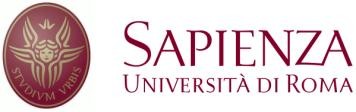 Cattedra di Giustizia ambientale e lotta al cambiamento climaticoProf. Gianfranco Gabriele NuceraProf. Stefano Laporta□	Autorizzo il trattamento dei miei dati personali ai sensi del D. lgs. 196 del 30 giugno 2003.NomeCognomeMatricolaCorso di LaureaRelazioni Internazionali (LM-52)Altro (specificare)Recapito telefonicoE-mail istituzionaleAnno di corsoNumero esami da sostenereMedia dei votiEsami di carattere giuridico sostenuti e relativa votazione Argomenti proposti per la tesi(indicarne almeno tre)Conoscenze delle lingueinglese:francese:altre lingue:Altre informazioni utiliData e firma